UNIVERSIDAD NACIONAL JOSÉ FAUSTINO SANCHEZ CARRION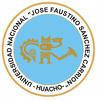 FACULTAD DE INGENIERÍA INDUSTRIAL, SISTEMAS E INFORMÁTICAESCUELA PROFESIONAL DE INGENIERÍA INDUSTRIALSÍLABO DE ESTUDIO DE MERCADODATOS GENERALES:Código de Asignatura			: 31542Departamento Académico		: Ingeniería IndustrialCiclo					: VIII Créditos				: 04Plan de Estudios			: N° 08Condición				: ObligatorioHoras semanales			: TH: 04		HT: 02		HP: 02Pre Requisito				: Investigación de OperacionesSemestre Académico			: 2018 – 1Docente				: Ing. Jaime Alberto Calva MoreiraColegiatura				: Registro CIP Nº 41828E-mail					: cpnic64@hotmail.comSUMILLALa asignatura confiere a los estudiantes capacidades evaluar el mercado en relación a una propuesta de valor de los productos, sean bienes o servicios, para beneficio de clientes y consumidores (usuarios). Con este propósito se les transfiere conocimientos, técnicas, destrezas y criterios profesionales para identificar oportunidades de negocio, definir el producto, establecer el ámbito de mercado, analizar demanda y oferta, el comportamiento del mercado, los precios, la distribución y las estrategias, de mercadeo, de tal manera que se generen negocios exitosos y sustentables principalmente industriales.OBJETIVOSObjetivo GeneralDotar a los estudiantes de conocimiento, instrumentos, metodología, técnicas y criterios para estudiar e investigar el mercado, para aplicar el marketing en la gestación, implementación y desarrollo de propuestas de valor que satisfagan necesidades, deseos y expectativas concretas de clientes o consumidores; y que defina la visión y estrategias del negocio en dirección al éxito.Objetivos específicosAl final del curso los participantes deben:Identificar y ubicar el rol del mercadeo como factor de desarrollo.Identificar situaciones de decisión sobre la conveniencia lanzar nuevos productos al mercado.Elaborar planes de marketing para promover negocios y acumulación de capital.Tener una visión amplia del mundo de los negocios y de las oportunidades de desarrollo.METODOLOGIA DE ENSEÑANZAEl desarrollo del curso se basa en clases magistrales con dinámica interactiva, inductiva/deductiva, exposición teórica y demostración práctica. Evaluación asistida de trabajos prácticos.MEDIOSMateriales de enseñanza, como separatas, guías de práctica, formatos de trabajo, fichas técnicas de investigación.Recursos, como pizarra, plumas, computadora, proyector multimediaCONTENIDO TEMATICOMETODOLOGÍA DE EVALUACIONEvaluación teórico práctico 1	: 40%Evaluación teórico práctico 2	: 20%Trabajo Práctico			: 40%BIBLIOGRAFIAARELLANO CUEVA, Rolando. Marketing, enfoque América Latina. México: Mc Graw Hill. 2000.CRAVENS, David W., PIERCY Nigel F.; Marketing Estratégico. 8ª. Edición. España. 2007.FERNÁNDEZ VALIÑAS, Ricardo. Manual para elaborar un plan de mercadotecnia. México. Mc Graw Hill. 2007.FISCHER, Laura y ESPEJO, Jorge. Mercadotecnia. 3ª edición. México.: Mc Graw Hill. 2003.KOTLER, Philip; ARMSTRONG, Gary; Marketing, para Latinoamérica. 14ª edición, Pearson. México. 2007.LIRA BRICEÑO, Paul; Evaluación de Proyectos de Inversión. Edit. UPC, 1ra. Edición, 2013.SAPAG CHAIN, Nassir; SAPAG CHAIN, Reynaldo; Preparación y Evaluación de Proyectos; Mc Graw Hill. 2008.STANTON, William J., ETZEL, Michael J., WALKER, Bruce J. Fundamentos de Marketing. 14ª edición. México, Mc Graw Hill. 2007.Huacho, abril de 2018.NºNOMBRE DE LA UNIDADCRONOGRAMACRONOGRAMAFECHACONTENIDO TEMATICOCódigo de BibliografíaNºNOMBRE DE LA UNIDADSemanasSesionesFECHACONTENIDO TEMATICOCódigo de Bibliografía01 ASPECTOS GENERALES 010102-04-18Definiciones: mercado, marketing, estudio de mercado, investigación de mercado, consumidor, cliente.1-5-801 ASPECTOS GENERALES 010202-04-18Definiciones: mercado, marketing, estudio de mercado, investigación de mercado, consumidor, cliente.1-5-801 ASPECTOS GENERALES 020309-04-18El problema del mercado, planteamiento del problema, objetivos, ámbito de mercado, Horizonte temporal.1-2-801 ASPECTOS GENERALES 020409-04-18El problema del mercado, planteamiento del problema, objetivos, ámbito de mercado, Horizonte temporal.1-2-801 ASPECTOS GENERALES 030516-04-18Análisis del entorno: Factores del macroambiente; Factores del sector industrial. 5-801 ASPECTOS GENERALES 030616-04-18Análisis del entorno: Factores del macroambiente; Factores del sector industrial. 5-802ESTUDIO DE MERCADO CON DATOS HISTÓRICOS040723-04-18Análisis de la demanda, demanda histórica, demanda con datos directos, con datos indirectos; cuantificación.1-3-702ESTUDIO DE MERCADO CON DATOS HISTÓRICOS040823-04-18Análisis de la demanda, demanda histórica, demanda con datos directos, con datos indirectos; cuantificación.1-3-702ESTUDIO DE MERCADO CON DATOS HISTÓRICOS050930-04-18Demanda sin registro histórico, basado en consumo aparente, basado en consumo per cápita.7-802ESTUDIO DE MERCADO CON DATOS HISTÓRICOS051030-05-18Demanda sin registro histórico, basado en consumo aparente, basado en consumo per cápita.7-802ESTUDIO DE MERCADO CON DATOS HISTÓRICOS061107-05-18Proyección de demanda histórica, principales técnicas a usar, proyecciones, presentación de demanda futura.4-702ESTUDIO DE MERCADO CON DATOS HISTÓRICOS061207-05-18Proyección de demanda histórica, principales técnicas a usar, proyecciones, presentación de demanda futura.4-702ESTUDIO DE MERCADO CON DATOS HISTÓRICOS071314-05-18Análisis de la oferta histórica su proyección. Balance demanda/oferta con data histórica.4-702ESTUDIO DE MERCADO CON DATOS HISTÓRICOS071414-05-18Análisis de la oferta histórica su proyección. Balance demanda/oferta con data histórica.4-7081521-05-18PRIMERA EVALUACION PARCIAL 2-3081621-05-18PRIMERA EVALUACION PARCIAL 2-303INVESTIGACIÓN DE MERCADO 091728-05-18Justificación de la investigación. Tipo de estudio estadístico: poblacional o muestral. 2-4-803INVESTIGACIÓN DE MERCADO 091828-05-18Justificación de la investigación. Tipo de estudio estadístico: poblacional o muestral. 2-4-803INVESTIGACIÓN DE MERCADO 101904-06-18Proceso de estudio muestral: Tamaño de muestra, muestreo, recolección de datos.3-403INVESTIGACIÓN DE MERCADO 102004-06-18Proceso de estudio muestral: Tamaño de muestra, muestreo, recolección de datos.3-403INVESTIGACIÓN DE MERCADO 112111-06-18Procesamiento de datos, análisis e interpretación, resultados. Conclusiones de investigación.1-4-5-803INVESTIGACIÓN DE MERCADO 112211-06-18Procesamiento de datos, análisis e interpretación, resultados. Conclusiones de investigación.1-4-5-804PLANEAMIENTO DE MARKETING 122318-06-18Situación del negocio, análisis con matriz FODA, Diagnóstico. 2-3-504PLANEAMIENTO DE MARKETING 122418-06-18Situación del negocio, análisis con matriz FODA, Diagnóstico. 2-3-504PLANEAMIENTO DE MARKETING 132525-06-18Estrategias del marketing: de cartera, de segmentación, de posicionamiento, de desarrollo, de fidelización.2-3-504PLANEAMIENTO DE MARKETING 132625-06-18Estrategias del marketing: de cartera, de segmentación, de posicionamiento, de desarrollo, de fidelización.2-3-504PLANEAMIENTO DE MARKETING 142702-07-18Fase operativa: análisis del mix marketing, del precio, del producto, de la distribución, de la promoción.1-2-804PLANEAMIENTO DE MARKETING 142802-07-18Fase operativa: análisis del mix marketing, del precio, del producto, de la distribución, de la promoción.1-2-804PLANEAMIENTO DE MARKETING 152909-07-18Plan de acción, actividades, priorización, cronograma, evaluación económica financiera – VAN, TIR, RBC.6-804PLANEAMIENTO DE MARKETING 153009-07-18Plan de acción, actividades, priorización, cronograma, evaluación económica financiera – VAN, TIR, RBC.6-8163116-07-18SEGUNDA EVALUACION PARCIAL.163216-07-18SEGUNDA EVALUACION PARCIAL.